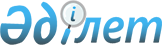 О проведении приписки граждан Республики Казахстан мужского пола к призывному участку на территории Кызылжарского района Северо-Казахстанской области
					
			Утративший силу
			
			
		
					Решение акима Кызылжарского района Северо-Казахстанской области от 28 декабря 2009 года N 37. Зарегистрировано Управлением юстиции Кызылжарского района Северо-Казахстанской области 5 января 2010 года N 13-8-114. Утратило силу в связи с истечением срока действия (письмо аппарата акима Кызылжарского района Северо-Казахстанской области от 13 сентября 2012 года N 02-07-03-04/762)

      Сноска. Утратило силу в связи с истечением срока действия (письмо аппарата акима Кызылжарского района Северо-Казахстанской области от 13.09.2012 N 02-07-03-04/762)      В соответствии со статьей 33 Закона Республики Казахстан «О местном государственном управлении и самоуправлении в Республике Казахстан » от 23 января 2001 года, статьями 17, 18 Закона Республики Казахстан «О воинской обязанности и воинской службе» от 8 июля 2005 года и постановления Правительства Республики Казахстан «Об утверждении Правил о порядке ведения воинского учета военнообязанных и призывников в Республике Казахстан» № 371 от 5 мая 2006 года, аким района РЕШИЛ:



      1. Провести приписку граждан Республики Казахстан мужского пола, 1993 года рождения и старших возрастов, ранее не прошедших приписку к призывному участку в январе - марте 2010 года.



      2. Акимам сельских округов обеспечить своевременную явку граждан на призывной участок.



      3. Для качественного медицинского освидетельствования граждан главному врачу КГКП «Кызылжарская центральная районная больница» Алмолдину С. А. (по согласованию):

      - обеспечить снабжение медкомиссии необходимым инструментарием в соответствии с Постановлением Правительства Республики Казахстан от 31 марта 2006 года № 226 «Правила военно-врачебной экспертизы в Вооруженных Силах, других войсках и воинских формированиях Республики Казахстан»;

      - обеспечить медицинское обслуживание и лечение выявленных больных призывников с выделением количества койко-мест для их стационарного обследования.



      4. Начальнику государственного учреждения «Кызылжарский районный отдел финансов» Шахлесовой Л. Е. в соответствии с пунктом 1 статьи 44 Закона Республики Казахстан «О воинской обязанности и воинской службе» обеспечить своевременное финансирование проведение приписки граждан к призывному участку согласно плана финансирования.



      5. Руководителю государственного учреждения «Аппарат акима Кызылжарского района» Акылбековой Ж. Х., в соответствии с пунктом 1 статьи 44 Закона Республики Казахстан «О воинской обязанности воинской службе»:

      на время проведения приписки граждан к призывному участку, для материально-технического обеспечения приписки граждан к призывному участку принять на работу делопроизводителей в количестве 4 единиц, водителя автобуса в количестве 1 единицы, уборщицу призывного участка -1 единицу.



      6. Для доставки граждан с населенных пунктов района использовать автобус, предоставленный для этих целей Отделом по делам обороны Кызылжарского района.



      7. Комиссию по приписке провести в здании Отдела по делам обороны.



      8. Контроль за выполнением настоящего решения возложить на заместителя акима района Байсынова А. И.



      9. Настоящее решение вводится в действие по истечении десяти календарных дней после его официального опубликования.      Аким Кызылжарского района                  К. Пшенбаев

      СОГЛАСОВАНО

      Главный врач Кызылжарской            Начальник Государственного

      центральной районной                 учреждения «Отдел по делам

      больницы                           обороны Кызылжарского района

      С.А. Алмолдин                          К. У.Мусаев
					© 2012. РГП на ПХВ «Институт законодательства и правовой информации Республики Казахстан» Министерства юстиции Республики Казахстан
				